		Соглашение		О принятии согласованных технических правил Организации Объединенных Наций для колесных транспортных средств, предметов оборудования и частей, которые могут быть установлены и/или использованы на колесных транспортных средствах, и об условиях взаимного признания официальных утверждений, выдаваемых на основе этих правил Организации Объединенных Наций*(Пересмотр 3, включающий поправки, вступившие в силу 14 сентября 2017 года)_________		Добавление 86 – Правила № 87 ООН		Пересмотр 3 – Поправка 5Поправки серии 01 − Дата вступления в силу: 15 октября 2019 года		Дневные ходовые огниНастоящий документ опубликован исключительно в информационных целях. Аутентичным и юридически обязательным текстом является документ: ECE/TRANS/WP.29/2018/112/Rev.1._________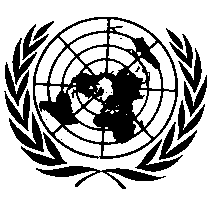 ОРГАНИЗАЦИЯ ОБЪЕДИНЕННЫХ НАЦИЙ		Поправки серии 01 к Правилам № 87 ООН 
(дневные ходовые огни)Включить новый пункт 17 следующего содержания:		«17.		Переходные положения17.1	По истечении 24 месяцев после официальной даты вступления в силу Правил № 148 ООН Договаривающиеся стороны, применяющие настоящие Правила, прекращают предоставлять официальные утверждения на основании настоящих Правил.17.2	Договаривающиеся стороны, применяющие настоящие Правила, не отказывают в распространении официального утверждения на основании данной и любой предыдущей серий поправок к настоящим Правилам.17.3	Договаривающиеся стороны, применяющие настоящие Правила, продолжают предоставлять официальные утверждения для устройств на основании данной и любой предыдущей серий поправок к настоящим Правилам при условии, что эти устройства предназначены для установки на транспортных средствах, находящихся в эксплуатации, в качестве сменных частей.17.4	Договаривающиеся стороны, применяющие настоящие Правила, продолжают разрешать установку или использование на транспортном средстве, находящемся в эксплуатации, устройства, официально утвержденного на основании настоящих Правил с изменениями, внесенными в соответствии с любой предыдущей серией поправок, при условии, что это устройство предназначено для замены».E/ECE/324/Rev.1/Add.86/Rev.3/Amend.5−E/ECE/TRANS/505/Rev.1/Add.86/Rev.3/Amend.5E/ECE/324/Rev.1/Add.86/Rev.3/Amend.5−E/ECE/TRANS/505/Rev.1/Add.86/Rev.3/Amend.5E/ECE/324/Rev.1/Add.86/Rev.3/Amend.5−E/ECE/TRANS/505/Rev.1/Add.86/Rev.3/Amend.528 November 2019 